          ҠАРАР                                                                             РЕШЕНИЕ              10- заседание 			                                                    28-созыва        « О бюджете сельского поселения Сейтяковский сельсовет  муниципального района  Балтачевский район Республики Башкортостан на 2021  год и на плановый период   2022 - 2023 годов»Совет сельского поселения Сейтяковский сельсовет муниципального района Балтачевский район Республики Башкортостан РЕШИЛ:1. Утвердить основные характеристики бюджета сельского поселения Сейтяковский сельсовет муниципального района Балтачевский район Республики Башкортостан на 2021 год:-прогнозируемый общий объем доходов бюджета сельского поселения Сейтяковский сельсовет муниципального района Балтачевский район Республики Башкортостан в сумме 3025900  рублей  00 коопеек;-общий объем расходов бюджета сельского поселения Сейтяковский сельсовет муниципального района Балтачевский район Республики  Башкортостан в сумме  3025900 рублей 00 коопеек;-дефицит бюджета сельского поселения Сейтяковский сельсовет муниципального района Балтачевский район Республики Башкортостан на 2021 год в сумме 0,0 рублей.2. Утвердить основные характеристики бюджета сельского поселения Сейтяковский сельсовет муниципального района Балтачевский район Республики Башкортостан на плановый период 2022 и 2023 годов:-прогнозируемый  общий объем доходов бюджета сельского поселения Сейтяковский сельсовет муниципального района Балтачевский район Республики Башкортостан на 2022 год в сумме  2392300,00 рублей  и на 2023 год в сумме  2374000 рублей  00 коопеек.-общий объем расходов бюджета сельского поселения Сейтяковский  сельсовет муниципального района Балтачевский район Республики Башкортостан на 2022 год в сумме 2392300,00  рублей , в том числе условно утвержденные расходы в сумме  55000,00 рублей  и на 2023 год в сумме  2374000 рублей 00 коопеек, в том числе  условно утвержденные расходы  107800  рублей  00 коопеек;-дефицит бюджета сельского поселения Сейтяковский сельсовет муниципального района Балтачевский район Республики Башкортостан на плановый период 2022 и 2023 годов в сумме 0 рублей 00 копеек..3. Утвердить перечень главных администраторов доходов бюджета сельского поселения  Сейтяковский  сельсовет муниципального района Балтачевский район Республики Башкортостан  согласно приложению №1 к настоящему Решению.4. Утвердить перечень главных администраторов источников финансирования дефицита бюджета сельского поселения Сейтяковский сельсовет муниципального района Балтачевский район Республики Башкортостан согласно приложению №2 к настоящему решению.5. Установить, что при зачислении в бюджет сельского поселения Сейтяковский  сельсовет муниципального района безвозмездных поступлений в виде добровольных взносов (пожертвований) юридических и физических лиц для казенного учреждения, находящегося в ведении соответствующего главного распорядителя средств бюджета  сельского поселения Сейтяковский  сельсовет муниципального района, на сумму указанных поступлений увеличиваются бюджетные ассигнования соответствующему главному распорядителю средств бюджета сельского поселения Сейтяковский сельсовет  муниципального района для последующего доведения в установленном порядке до  указанного казенного учреждения лимитов бюджетных обязательств для осуществления расходов, соответствующих целям, на достижение которых предоставлены добровольные взносы (пожертвования).6. Установить поступление доходов  в бюджет  сельского поселения Сейтяковский сельсовет муниципального района Балтачевский район Республики Башкортостан: на 2021 год согласно приложению № 3 к настоящему решению;  на плановый период 2022 и 2023 годов согласно приложению №4 к настоящему решению.7. Утвердить общий объем межбюджетных трансфертов получаемых из других уровней бюджетов в общей сумме в 2021 году  781200 рублей 00 коопеек, в 2022 году 97300  рублей 00 копеек , в 2023 году   101200  рублей 00 коопеек.8. Средства, поступающие во временное распоряжение получателей средств бюджета сельского поселения Сейтяковский  сельсовет муниципального района Балтачевский район  Республики Башкортостан в соответствии с законодательными и иными нормативными правовыми актами Российской Федерации и Республики Башкортостан, включая суммы задатков участников аукционов и конкурсов по продаже муниципального имущества учитываются на лицевых счетах, открытых в финансовом органе муниципального района Балтачевский район на балансовом счете № 40302 в учреждениях  Центрального  банка  Российской банка Российской Федерации или кредитных организациях, в порядке, установленным финансовым органом  муниципального района  Балтачевский район.9. Утвердить в пределах общего объема расходов бюджета сельского поселения Сейтяковский  сельсовет муниципального района Балтачевский район Республики Башкортостан, установленного пунктом 1 настоящего Решения, распределение бюджетных ассигнований по разделам и подразделам:1) на 2021 год согласно приложению №5 к настоящему решению;2) на плановый период 2022 и 2023 годов согласно приложению №6 к настоящему решению.10. Утвердить распределение расходов по распорядителям средств бюджета сельского поселения Сейтяковский сельсовет муниципального района Балтачевский район Республики Башкортостан:1) на 2021 год согласно приложению № 7 к настоящему решению2) на плановый период 2022 и 2023 годов согласно приложению №8 к настоящему решению.11. Утвердить на 2021 год согласно  приложению № 9 к настоящему решению расходы на основании муниципальных программ  650800,00рублей.12. Утвердить на плановый период  2022 года  согласно  приложению № 10 к настоящему решению расходы на основании муниципальных программ  97300,0  рублей. на период 2023 года 101200,00 руб.13. Утвердить объем бюджетных ассигнований Дорожного фонда сельского поселения Сейтяковский сельсовет муниципального района Балтачевский район Республики Башкортостан на 2021 год в сумме  0  (ноль)  тыс.рублей, на 2022 год в сумме  0 (ноль) тыс.рублей и на 2023 год в сумме  0 (ноль) тыс.рублей.14. Установить, что  решения и иные нормативные правовые акты сельского поселения Сейтяковский сельсовет муниципального района Балтачевский район Республики Башкортостан, предусматривающие принятие новых видов расходных обязательств или увеличение бюджетных ассигнований на исполнение существующих видов расходных обязательств сверх утвержденных в бюджете сельского поселения Сейтяковский сельсовет муниципального района Балтачевский район Республики Башкортостан на 2021  год и на плановый период 2021 и 2023 годов, а также сокращающие его доходную базу, подлежат исполнению в 2020 году при изыскании дополнительных источников доходов бюджета сельского поселения Сейтяковский сельсовет муниципального района Балтачевский район Республики Башкортостан и (или) сокращении бюджетных ассигнований по конкретным статьям расходов бюджета сельского поселения Сейтяковский сельсовет муниципального района Балтачевский район Республики Башкортостан. Проекты решений и иных нормативных правовых актов сельского поселения Сейтяковский  сельсовет муниципального района Балтачевский район Республики Башкортостан, требующие введения новых видов расходных обязательств или увеличения бюджетных ассигнований по существующим видам расходных обязательств сверх утвержденных в бюджете сельского поселения Сейтяковский  сельсовет муниципального района Балтачевский район Республики  Башкортостан на 2021 год и на плановый период 2022 и 2023 годов, либо сокращающие его доходную базу, вносятся только при одновременном внесении предложений о дополнительных источниках доходов бюджета  сельского поселения Сейтяковский  сельсовет муниципального района Балтачевский район Республики Башкортостан и (или) сокращении бюджетных ассигнований по конкретным статьям расходов бюджета сельского поселения Сейтяковский  сельсовет муниципального района Балтачевский район Республики Башкортостан.15. Администрация сельского поселения Сейтяковский сельсовет муниципального района Балтачевский район Республики Башкортостан не вправе принимать решения, приводящие к увеличению в 2021-2023 годах численности  муниципальных  служащих и работников организаций бюджетной сферы.16. Установить, что получатель средств бюджета сельского поселения Сейтяковский сельсовет муниципального района Балтачевский район  Республики Башкортостан при  заключении муниципальных контрактов (договоров) на поставку товаров (работ, услуг) предусматривает авансовые платежи в размерах, определенных администрацией сельского поселения Сейтяковский  сельсовет муниципального района Балтачевский район Республики Башкортостан.17. Установить, что финансирование расходов местного бюджета в 2020 году осуществляется в пределах фактически поступивших доходов.            18. Установить, что неиспользованные в 2020 году целевые средства, переданные из  бюджета муниципального района в бюджет сельского поселения Сейтяковский  сельсовет, подлежат в 2021 году  возврату в  бюджет муниципального района в соответствии с законодательством.    	 19.  Установить, что в соответствии с пунктом 3 статьи 217 Бюджетного кодекса Российской Федерации, в ходе исполнения настоящего Решения  вносятся изменения в показатели сводной бюджетной росписи в соответствии с решениями руководителя в случаях, установленных  бюджетным  законодательством:1) поступление из бюджета муниципального района Балтачевский район Республики Башкортостан средств в виде дотации, субсидий, субвенций, иных межбюджетных трансфертов и прочих безвозмездных поступлений;2) образование в ходе исполнения бюджета сельского поселения  Сейтяковский сельсовет экономии по отдельным разделам, подразделам, целевым статьям, видам расходов и статьям операций сектора государственного управления  классификации расходов бюджетов;3) использование остатков средств бюджета сельского поселения Сейтяковский  сельсовет муниципального района Балтачевский район на 1 января 2021 года.      4) иные случаи, установленные бюджетным законодательством20. Установить:1) верхний предел муниципального долга на 1 января 2021 года в сумме 0(ноль) рублей 00 коопеек, на 1 января 2022 года в сумме 0 (ноль) рублей 00 коопеек., на 1 января 2023 года в сумме 0 (ноль) .рублей 00 коопеек., в том числе верхний предел долга по муниципальным гарантиям на 1 января 2021 года в сумме 0(ноль) рублей 00 коопеек, на 1 января 2022 года в сумме 0 (ноль) рублей 00 копеек., на 1 января 2023 года в сумме 0 (ноль) .рублей 00 копеек.       	 2) предельный объем муниципального долга на 2021 год в сумме  0 (ноль)  рублей 00 коопеек., на 2022 год в сумме 0 (ноль) рублей 00 копеек., на 2023 год в сумме 0 (ноль) рублей 00 копеек.21. Установить, что нормативные правовые акты, частично (не в полной мере) обеспеченные источниками финансирования, применяются в пределах средств, утвержденных в бюджете сельского поселения.22. Списать в порядке, установленном Администрацией сельского поселения Сейтяковский  сельсовет муниципального района Балтачевский  район Республики Башкортостан, задолженность перед бюджетом сельского поселения Сейтяковский  сельсовет муниципального района Балтачевский  район Республики Башкортостан организаций всех форм собственности, физических лиц, являющихся индивидуальными предпринимателями, по плате за аренду муниципального имущества муниципального района Балтачевский район Республики Башкортостан, включая земельные участки, находящиеся в муниципальной собственности муниципального района Балтачевский район Республики Башкортостан, а также аренду земельных участков, государственная собственность на которые не разграничена, не имеющую источников погашения, в случаях:1) ликвидации организаций и прекращения деятельности физических лиц, являющихся индивидуальными предпринимателями, вследствие признания их по решению суда по состоянию на 1 января 2021 года несостоятельными (банкротами);2) смерти или объявления судом умершим физического лица, являвшегося индивидуальным предпринимателем, при переходе выморочного имущества в собственность  сельского поселения Сейтяковский  сельсовет муниципального района Балтачевский район Республики Башкортостан.23. Администрации сельского поселения Сейтяковский  сельсовет муниципального района Балтачевский район Республики Башкортостан установить  контроль за исполнением бюджета на 2021-2023 года, полным поступлением платежей и налогов в бюджет, целевым и эффективным использованием бюджетных средств.24. Предложить Председателю Совета сельского поселения Сейтяковский  сельсовет муниципального района Балтачевский район Республики Башкортостан и поручить Администрации сельского поселения Сейтяковский  сельсовет муниципального района Балтачевский район Республики Башкортостан издавать свои нормативные правовые акты в соответствие с настоящим решением.25. Данное решение вступает в силу с 01 января 2021 года и действует по 31 декабря 2021 года и подлежит обнародованию после его принятия и подписания в установленном порядке.Глава сельского поселения Сейтяковский сельсовет муниципального района Балтачевский районРеспублики Башкортостан                                                                   Э.С. Фаюршина   с. Сейтяково «28 » декабря  2020 г.  № 10/1                                                                         Приложение 1                                                       к решения Совета сельского  поселения   сельсовет муниципального района Балтачевский район Республики Башкортостан  от 28 декабря  2020 года № 10/1 «О бюджете  сельского  поселения Сейтяковский сельсовет  муниципального района Балтачевский район                Республики   Башкортостан  на 2021 год и на плановый    период 2022 и 2023 годов»Перечень главных администраторов доходов бюджета сельского  поселения  Сейтяковский сельсовет муниципального района Балтачевский  район  Республики Башкортостан<1> В части доходов, зачисляемых в бюджет сельского поселения Сейтяковский сельсовет муниципального района Балтачевский  район Республики Башкортостан в пределах компетенции главных администраторов доходов бюджета сельского поселения  Сейтяковский сельсовет муниципального района  Балтачевский район РБ.<2> Администраторами доходов бюджета сельского поселения Сейтяковский сельсовет муниципального района  Балтачевский район  РБ по подстатьям,  статьям, подгруппам группы доходов «2 00 00000 00 – безвозмездные поступления» в части доходов от возврата остатков субсидий, субвенций и иных межбюджетных трансфертов, имеющих целевое назначение, прошлых лет (в части доходов, зачисляемых в бюджет сельского поселения _Сейтяковский сельсовет муниципального района  Балтачевский район  Республики Башкортостан) являются уполномоченные органы местного самоуправления поселения, а также созданные ими казенные учреждения, предоставившие соответствующие межбюджетные трансферты.Администраторами доходов бюджета сельского поселения  Сейтяковский сельсовет муниципального района  Балтачевский район РБ по подстатьям, статьям, подгруппам группы доходов «2 00 00000 00 – безвозмездные поступления» являются уполномоченные органы местного самоуправления поселения, а также созданные ими казенные учреждения, являющиеся получателями указанных средств.Переченьглавных администраторов источников финансирования дефицита бюджета сельского поселения Сейтяковский сельсовет  муниципального района Балтачевский район  Республики Башкортостан – органов местного самоуправления на 2021 год и на плановый период 2022 и 2023 годовПриложение №3                                                                 к  решению Совета сельского поселения Сейтяковский сельсоветмуниципального районаБалтачевский район Республики Башкортостан«28 » декабря 2020 г. № 10/1     «О бюджете сельского  поселения  Сейтяковский сельсовет муниципального района Балтачевский район Республики Башкортостан  на 2021 год и на плановый период 2022 и 2023 годовПоступление доходов в бюджет сельского поселения Сейтяковский сельсовет   муниципального района Балтачевский район Республики Башкортостан на 2021 год                                                                                 Приложение № 4      к  решению  Совета сельского поселения Сейтяковский   сельсовет муниципального района Балтачевский район Республики Башкортостан«28» декабря 2020 г. № 10/1     «О бюджете сельского  поселения  Сейтяковский сельсовет муниципального района Балтачевский район Республики Башкортостан  на 2021 год и на плановый период 2022 и 2023 годов»Поступление доходов в бюджет сельского поселения Сейтяковский сельсовет   муниципального района Балтачевский район Республики Башкортостан  на 2022- 2023 годов                                                                                                                                                                                                                                                                   Приложение  № 5                                                                                                                                                     к    решению Совета сельского поселения                                                                                                                                                    Сейтяковский сельсовет муниципального                                                                                                                                                   района  Балтачевский  район Республики                                                                                                                                                  Башкорстан от   28 декабря 2020  года                                                                                                                                                   №   10/1  «О бюджете сельского  поселения                                                                                                                                                  Сейтяковский сельсовет муниципального                                                                                                                                                  района Балтачевский район                                                                                                                                                  Республики Башкортостан  на 2021 год и                                                                                    на плановый период 2022 и 2023 годов»                                                             Распределение бюджетных ассигнований сельского поселения Сейтяковский Балтачевский район Республики Башкортостан на 2021 год по разделам, подразделам, целевым статьям (муниципальным программам и непрограммным направлениям деятельности), группам видов расходов классификации расходов бюджетов           ( рублей)                                                                                                                                                 Приложение №6                                                                                                                                                  к   решению Совета сельского поселения                                                                                                                                                    Сейтяковский сельсовет муниципального                                                                                                                                                   района  Балтачевский  район Республики                                                                                                                                                  Башкорстан от  28 декабря 2020   года                                                                                                                                                   №  10/1        «О бюджете сельского  поселения                                                                                                                                                  Сейтяковский сельсовет муниципального                                                                                                                                                  района Балтачевский район                                                                                                                                                  Республики Башкортостан  на 2021 год и                                                                                    на плановый период 2022 и 2023 годов»                                                             Распределение бюджетных ассигнований сельского поселения Сейтяковский сельсовет Балтачевского района  Республики Башкортостан на плановый 2022 и 2023 годов по разделам, подразделам, целевым статьям (муниципальным программам и непрограммным направлениям деятельности), группам видов расходов классификации расходов бюджетов           ( рублей)                                                                                                                                                 Приложение  № 7                                                                                                                                                     к   решению Совета сельского поселения                                                                                                                                                    Сейтяковский сельсовет муниципального                                                                                                                                                   района  Балтачевский  район Республики                                                                                                                                                  Башкорстан от 28 декабря 2020 года                                                                                                                                                   №10/1 «О бюджете сельского  поселения                                                                                                                                                  Сейтяковский сельсовет муниципального                                                                                                                                                  района Балтачевский район                                                                                                                                                  Республики Башкортостан  на 2021 год и                                                                                    на плановый период 2022 и 2023 годов»                                                             Ведомственная структура расходов бюджета сельского поселения  Сейтяковский сельсовет   Балтачевский район Республики Башкортостан на 2021 год            ( рублей)                                                                                                                                                  Приложение  №8                                                                                                                                                       к   решению Совета сельского поселения                                                                                                                                                    Сейтяковский сельсовет муниципального                                                                                                                                                   района  Балтачевский  район Республики                                                                                                                                                  Башкорстан от  28 декабря        года                                                                                                                                                   № 10/1      «О бюджете сельского  поселения                                                                                                                                                  Сейтяковский сельсовет муниципального                                                                                                                                                  района Балтачевский район                                                                                                                                                  Республики Башкортостан  на 2021 год и                                                                                    на плановый период 2022 и 2023 годов»                                                             Ведомственная структура расходов бюджета сельского поселения  Сейтяковский сельсовет Балтачевский район Республики Башкортостан на плановый 2022 и 2023 годов                                             ( рублей)                                                                                                                                                  Приложение № 9                                                                                                                                                  к   решению Совета сельского поселения                                                                                                                                                    Сейтяковский сельсовет муниципального                                                                                                                                                   района  Балтачевский  район Республики                                                                                                                                                  Башкорстан от  28 декабря 2020    года                                                                                                                                                   № 10/1     «О бюджете сельского  поселения                                                                                                                                                  Сейтяковский сельсовет муниципального                                                                                                                                                  района Балтачевский район                                                                                                                                                  Республики Башкортостан  на 2021год и                                                                                    на плановый период 2022 и 2023годов»                                                             Распределение бюджетных ассигнований сельского поселения Сейтяковский сельсовет муниципального района Балтачевский район Республики Башкортостан на 2021 год по целевым статьям (муниципальным программам   и непрограммным направлениям деятельности), группам видов расходов классификации расходов бюджетов                                                 (тыс. рублей)                                                                                                                                                 Приложение  №10                                                                                                                                                     к    решению Совета сельского поселения                                                                                                                                                    Сейтяковский сельсовет муниципального                                                                                                                                                   района  Балтачевский  район Республики                                                                                                                                                  Башкорстан от  28 декабря  2020  года                                                                                                                                                   № 10/1    «О бюджете сельского  поселения                                                                                                                                                  Сейтяковский сельсовет муниципального                                                                                                                                                  района Балтачевский район                                                                                                                                                  Республики Башкортостан  на 2021 год и                                                                                    на плановый период 2022 и 2023 годов»                                                             Распределение бюджетных ассигнований сельского поселения Сейтяковский сельсовет муниципального района Балтачевский район Республики Башкортостан на плановый 2022-2023 годов год по целевым статьям (муниципальным программам   и непрограммным направлениям деятельности), группам видов расходов классификации расходов бюджетов           (рублей)БАШКОРТОСТАН  РЕСПУБЛИКАҺЫБАЛТАС  РАЙОНЫМУНИЦИПАЛЬ  РАЙОНЫНЫҢҺӘЙТӘК  АУЫЛ СОВЕТЫАУЫЛ  БИЛӘМӘҺЕ  СОВЕТЫ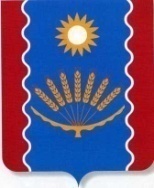       СОВЕТ СЕЛЬСКОГО  ПОСЕЛЕНИЯ         СЕЙТЯКОВСКИЙ  СЕЛЬСОВЕТ         МУНИЦИПАЛЬНОГО   РАЙОНА      БАЛТАЧЕВСКИЙ  РАЙОНРЕСПУБЛИКИ БАШКОРТОСТАНКод бюджетной классификации РФ Код бюджетной классификации РФ Наименование главного адми-нистра-торадоходов бюджета  поселения Наименование 123791Администрация сельского поселения Сейтяковский сельсовет муниципального района Балтачевский район Республики Башкортостан7911 08 04020 01 0000 110Государственная пошлина за совершение нотариальных действий  должностными лицами органов местного самоуправления, уполномоченными в соответствии с законодательными актами Российской Федерации на совершение нотариальных действий7911 08 07175 01 0000 110Государственная пошлина за выдачу органом местного самоуправления поселения специального разрешения на движение по автомобильным дорогам транспортных средств, осуществляющих перевозки опасных, тяжеловесных и (или) крупногабаритных грузов, зачисляемая в бюджеты поселений)7911 13 01995 10 0000 130Прочие доходы от оказания платных услуг (работ) получателями средств бюджетовсельских поселений 7911 13 02065 10 0000 130Доходы, поступающие в порядке возмещения расходов, понесенных в связи с эксплуатацией  имуществасельских поселений 7911 13 02995 10 0000 130Прочие доходы от компенсации затрат  бюджетов сельских поселений 7911 16 07010 10 0000 140Штрафы, неустойки, пени, уплаченные в случае просрочки исполнения поставщиком (подрядчиком, исполнителем) обязательств, предусмотренных муниципальным контрактом, заключенным муниципальным органом, казенным учреждением сельских поселений 7911 16 07090 10 0000 140Иные штрафы, неустойки, пени, уплаченные в соответствии с законом или договором в случае неисполнения или ненадлежащего исполнения обязательств перед муниципальным органом, (муниципальным казенным учреждением) сельских поселений 7911 16 10031 10 0000 140Возмещение ущерба при возникновении страховых случаев, когда выгодоприобретателями выступают получатели средств бюджета сельских поселений7911 16 10032 10 0000 140Прочее возмещение ущерба, причиненного муниципальному имуществу сельских поселений (за исключением имущества, закрепленного за муниципальными бюджетными (автономными) учреждениями, унитарными предприятиями)791 1 16 10061 10 0000 140Платежи в целях возмещения убытков, причиненных уклонением от заключения с муниципальным органом сельского поселения (муниципальным казенным учреждением) муниципального контракта, а также иные денежные средства, подлежащие зачислению в бюджет сельского поселения за нарушение законодательства Российской Федерации о контрактной системе в сфере закупок товаров, работ, услуг для обеспечения государственных и муниципальных нужд (за исключением муниципального контракта, финансируемого за счет средств муниципального дорожного фонда)7911 16 10062 10 0000 140Платежи в целях возмещения убытков, причиненных уклонением от заключения с муниципальным органом сельского поселения (муниципальным казенным учреждением) муниципального контракта, финансируемого за счет средств муниципального дорожного фонда, а также иные денежные средства, подлежащие зачислению в бюджет сельского поселения за нарушение законодательства Российской Федерации о контрактной системе в сфере закупок товаров, работ, услуг для обеспечения государственных и муниципальных нужд7911 16 10081 10 0000 140Платежи в целях возмещения ущерба при расторжении муниципального контракта, заключенного с муниципальным органом сельских поселений  (муниципальным казенным учреждением), в связи с односторонним отказом исполнителя (подрядчика) от его исполнения (за исключением муниципального контракта, финансируемого за счет средств муниципального дорожного фонда)7911 16 10082 10 0000 140Платежи в целях возмещения ущерба при расторжении муниципального контракта, финансируемого за счет средств муниципального дорожного фонда сельских поселений, в связи с односторонним отказом исполнителя (подрядчика) от его исполнения7911 16 10100 10 0000 140Денежные взыскания, налагаемые в возмещение ущерба, причиненного в результате незаконного или нецелевого использования бюджетных средств (в части бюджетов сельских поселений)7911 17 01050 10 0000 180Невыясненные поступления, зачисляемые в бюджеты сельских поселений 7911 17 05050 10 0000 180Прочие неналоговые доходы бюджетов сельских поселений 7911 17 14030 10 0000 150Средства самообложения граждан, зачисляемые в бюджеты сельских поселений 7911 17 15030 10 0000 150Инициативные платежи, зачисляемые в бюджет сельских поселений7912 00 00000 00 0000 000Безвозмездные поступления <1>Иные доходы бюджета сельского поселения Сейтяковский  сельсовет муниципального района  Балтачевский район  Республики Башкортостан, администрирование которых может осуществляться главными администраторами доходов бюджета сельского поселения Сейтяковский  сельсовет муниципального района Балтачевский район  Республики Башкортостанв пределах их компетенции1 11 03050 10 0000 120Проценты, полученные от предоставления бюджетных кредитов внутри страны за счет средств бюджетовсельских поселений 1 11 09025 10 0000 120Доходы от распоряжения правами на результаты научно-технической деятельности, находящимися в собственности сельских поселений 1 11 09045 10 0000 120Прочие поступления от использования имущества, находящегося в собственности сельских поселений  (за исключением имущества муниципальных бюджетных и автономных учреждений,  а также имущества унитарных предприятий, в том числе казенных)1 12 04051 10 0000 120Плата за использование лесов, расположенных на землях иных категорий, находящихся в  собственностисельских поселений, в части платы по договору купли-продажи лесных насаждений 1 12 04052 10 0000 120Плата за использование лесов, расположенных на землях иных категорий, находящихся в  собственности сельских поселений, в части арендной платы  1 13 01995 10 0000 130Прочие доходы от оказания платных услуг (работ) получателями средств бюджетов сельских поселений 1 13 02065 10 0000 130Доходы, поступающие в порядке возмещения расходов, понесенных в связи с эксплуатацией  имуществасельских поселений 1 13 02995 10 0000 130Прочие доходы от компенсации затрат  бюджетовсельских поселений 1 14 01050 10 0000 410Доходы от продажи квартир, находящихся в собственности сельских поселений 1 14 03050 10 0000 410Средства от распоряжения и реализации выморочного и иного имущества, обращенного в доходы сельских поселений (в части реализации основных средств по указанному имуществу)1 14 03050 10 0000 440Средства от распоряжения и реализации выморочного и иного имущества, обращенного в доходы сельских поселений (в части реализации материальных запасов по указанному имуществу)1 14 04050 10 0000 420Доходы от продажи нематериальных активов, находящихся в собственности сельских поселений1 15 02050 10 0000 140Платежи, взимаемые органами местного самоуправления (организациями) сельских поселений  за выполнение определенных функций2 00 00000 00 0000 000Безвозмездные поступления <1>, <2> Приложение №2 к решению Совета сельского поселения Сейтяковский сельсовет муниципального района Балтачевский  район Республики Башкортостан от «28 » декабря 2020 г. № 10/1      «О бюджете сельского  поселения  Сейтяковский сельсовет муниципального района Балтачевский район Республики Башкортостан  на 2021 год и на плановый период 2022 и 2023 годов»Код бюджетной классификации Российской Федерации  Код бюджетной классификации Российской Федерации  Наименование администратора источника финансирования дефицита бюджета муниципального района  Балтачевский  район  Республики Башкортостанадми-нистра-тораисточников финансирования дефицита бюджета сельского поселения Сейтяковский сельсовет муниципального района Балтачевский  район Республики БашкортостанНаименование администратора источника финансирования дефицита бюджета муниципального района  Балтачевский  район  Республики Башкортостан123791Администрация сельского поселения Сейтяковский сельсовет муниципального района Балтачевский район Республики Башкортостан7910 10 50201 10 0000 510Увеличение прочих остатков денежных средств бюджетов поселений7910 10 50201 10 0000 610Уменьшение остатков денежных средств бюджетов поселенийКоды бюджетной классификации РФНаименование налога (сбора)СуммаКоды бюджетной классификации РФНаименование налога (сбора)СуммаКоды бюджетной классификации РФНаименование налога (сбора)СуммаВСЕГО3025900.001 00 00000 00 0000 000Налоговые и неналоговые доходы992000.001 01 00000 00 0000 000НАЛОГИ НА ПРИБЫЛЬ, ДОХОДЫ80000,001 01 02000 01 0000 110Налог на доходы физических лиц80000,001 01 02010 01 0000 110Налог на доходы физических лиц с доходов, источником которых является налоговый агент, за исключением доходов, в отношении которых исчисление и уплата налога осуществляются в соответствии со статьями 227, 227.1 и 228 Налогового кодекса Российской Федерации80000.001 05 00000 00 0000 000НАЛОГИ НА СОВОКУПНЫЙ ДОХОД16500.001 05 03010 01 0000 110Единый сельскохозяйственный налог16500.001 06 00000 00 0000 000НАЛОГИ НА ИМУЩЕСТВО893000.001 06 01030 10 0000 110Налог на имущество физических лиц, взимаемый по ставкам, применяемым к объектам налогообложения, расположенным в границах поселений250000.001 06 06000 00 0000 110Земельный налог643000.001 06 06033 10 0000 110Земельный налог с организаций, обладающих земельным участком, расположенным в границах сельских поселений375000.001 06 06043 10 0000 110Земельный налог с физических, обладающих земельным участком, расположенным в границах сельских поселений268000.001 08 00000 00 0000 000ГОСУДАРСТВЕННАЯ ПОШЛИНА2500.001 08 04020 01 0000 110Государственная пошлина за совершение нотариальных действий должностными лицами органов местного самоуправления, уполномоченными в соответствии с законодательными актами Российской Федерации на совершение нотариальных действий2500.002 00 00000 00 0000 000Безвозмездные поступления2033900.0020216001100000150Дотации бюджетам сельских поселений на выравнивание бюджетной обеспеченности из бюджетов муниципальных районов1 437100.002 02 49999 10  7404 150Прочие межбюджетные трансферты, передаваемые бюджетам СП (мероприятия по благоустройству территорий населенных пунктов, коммунальному хозяйству, обеспечению мер пожарной безопасности, осуществлению дорожной деятельности и охране окружающей среды в границах сельских поселений)500000.002 02 35118 10 0000 150Субвенции бюджетам  СП на осуществление первичного воинского учета на территориях, где отсутствуют военные комиссариаты96800.00Коды бюджетной классификации РФНаименование налога (сбора)2022г.2023г.ВСЕГО2 392300.002374000.001 00 00000 00 0000 000Налоговые и неналоговые доходы1003000.001015000.001 01 00000 00 0000 000Налоги на прибыль, доходы87800.0098300.001 01 02010 01 0000 110Налог на доходы физических лиц с доходов, источником которых является налоговый агент, за исключением доходов, в отношении которых исчисление и уплата налога осуществляются в соответствии со статьями 227, 227.1 и 228 НК РФ87800.00983000.001 05 00000 00 0000 000Налоги на совокупный доход19700.0021100.001 05 03010 01 0000 110Единый сельскохозяйственный налог 19700.0021100.001 06 00000 00 0000 000Налоги на имущество893000.00893000.001 06 01030 10 0000 110Налог на имущество физических лиц, взимаемый по ставкам, применяемым к объектам налогообложения, расположенным в границах поселений250000.00250000.001 06 06000 00 0000 110Земельный налог643000.00643000.001 06 06033 10 0000 110Земельный налог с организаций, обладающих земельным участком, расположенным в границах СП375000.00375000.001 06 06043 10 0000 110Земельный налог с физических лиц , обладающих земельным участком, расположенным в границах СП268000.00268000.001 08 00000 00 0000 000ГОСУДАРСТВЕННАЯ ПОШЛИНА2500.002600.001 08 04020 01 0000 110Государственная пошлина за совершение нотариальных действий должностными лицами органов местного самоуправления, уполномоченными в соответствии с законодательными актами Российской Федерации на совершение нотариальных действий2500.002600.002 00 00000 00 0000 000Безвозмездные поступления1389300.001359000.002 02 16001100000150 Дотации бюджетам сельских поселений на выравнивание бюджетной обеспеченности из бюджетов муниципальных районов1292000.001257800.002 02 35118 10 0000 150Субвенции бюджетам СП на осуществление первичного воинского учета на территориях, где отсутствуют военные комиссариаты97300.00101200.00НаименованиеРзПрЦСРВРСуммаВСЕГО3025900.00Местные органы государственной власти и органы местного самоуправления 2327000.00Функционирование высшего должностного лица субъектов Российской Федерации и муниципального образования0102738000.00Непрограммные расходы01029900000738000.00Глава  муниципального образования01029900203738000.00Расходы на выплаты персоналу в целях обеспечения выполнения функций государственными органами, казенными учреждениями, органами управления государственными внебюджетными фондами01029900203100738000.00Функционирование местных администрации01041637100.00Непрограммные расходы010499000001637100.00Аппараты органов государственной власти Республики Башкортостан010499002041637100.00Расходы на выплаты персоналу в целях обеспечения выполнения функций государственными органами, казенными учреждениями, органами управления государственными внебюджетными фондами01049900204100968000.00Расходы на выплаты персоналу государственных органов01049900204200544000.00Иные бюджетные ассигнования01049900204800125100.00Резервные фонды0111Непрограммные расходы01119900000Резервные фонды01119900750Иные бюджетные ассигнования01119900750800Мобилизационная и вневойсковая подготовкабланк Месячный отчет об исполнении бюджета 801103511003 АСП Тучубаевский сельсовет МР Балтачевский район РБна  1 января 2011 г.Ед.Изм.: руб.	Код	Классификация	Назначено	Касса	Факт	Откл (План - Касса)	% испол-я	Мобилизационная и вневойсковая подготовка	0,00	\0203\\\\\\\\\ \	67340,00	0,00	0,00	67340,00	0,00	бланк Месячный отчет об исполнении бюджета 801103511003 АСП Тучубаевский сельсовет МР Балтачевский район РБна  1 января 2011 г.Ед.Изм.: руб.	Код	Классификация	Назначено	Касса	Факт	Откл (План - Касса)	% испол-я	Мобилизационная и вневойсковая подготовка	0,00	\0203\\\\\\\\\ \	67340,00	0,00	0,00	67340,00	0,00	бланк Месячный отчет об исполнении бюджета 801103511003 АСП Тучубаевский сельсовет МР Балтачевский район РБна  1 января 2011 г.Ед.Изм.: руб.	Код	Классификация	Назначено	Касса	Факт	Откл (План - Касса)	% испол-я	Мобилизационная и вневойсковая подготовка	0,00	\0203\\\\\\\\\ \	67340,00	0,00	0,00	67340,00	0,00	020396800.00Непрограммные расходы 0203990000096800.00Осуществление первичного воинского учета на территориях, где отсутствуют военные комиссариаты, за счет средств федерального бюджета0203990511896800.00Расходы на выплаты персоналу в целях обеспечения выполнения функций государственными органами, казенными учреждениями, органами управления государственными внебюджетными фондами0203990511810096800.00Обеспечение пожарной безопасности 031054000.00Муниципальная программа «снижение рисков и смягчение последствий ЧС природного и техногенного характера, обеспечение пожарной безопасности и безопасности на водных объектах на 2021-2023 гг.»230000054000.00подпрограмма «снижение рисков и смягчение последствий ЧС природного и техногенного характера, обеспечение пожарной безопасности и безопасности на водных объектах на 2021-2023 гг.»0310231000054000.00Мероприятия по развитию инфраструктуры объектов противопожарной службы0310231243054000.00Закупка товаров, работ и услуг для государственных (муниципальных) нужд0310231243020054000.00Дорожное хозяйство0409240000.00Муниципальная программа «Комплексная программа благоустройства территорий сельского поселения на 2021-2023 гг.»04092200000240000.00Муниципальные программы04092210000240000.00Закупка товаров, работ и услуг для государственных (муниципальных) нужд04092210174200240000.00Жилищное коммунальное хозяйство0500260000.00Благоустройство0503260000.00Муниципальная программа «комплексная программа благоустройства территорий сельского поселения на 2021-2023 гг.»2200000260000.00подпрограмма «комплексная программа благоустройства территорий сельского поселения на 2021-2023 гг.»05032210000260000.00Мероприятия по благоустройству территорий населенных пунктов0503260000.00Закупка товаров, работ и услуг для государственных (муниципальных) нужд0503200260000.00Другие вопросы в обслати охраны окр.среды060522100020000.00Муниципальная программа «комплексная программа благоустройства территорий сельского поселения на 0605221000200000.00НаименованиеРзПрЦСРВРСуммаСумма20222023ВСЕГО2392300.000002374000.00Местные органы государственной власти и органы местного самоуправления 2186000.002111000.00Функционирование высшего должностного лица субъектов Российской Федерации и муниципального образования0102738000.00738000.00Непрограммные расходы01029900000738000.00738000.00Глава  муниципального образования01029900203738000.00738000.00Расходы на выплаты персоналу в целях обеспечения выполнения функций государственными органами, казенными учреждениями, органами управления государственными внебюджетными фондами01029900203100738000.00738000.00Функционирование местных администрации01041448000.001373000.00Непрограммные расходы010499000001448000.001330000.00Аппараты органов государственной власти Республики Башкортостан010499002041448000.001330000.00Расходы на выплаты персоналу в целях обеспечения выполнения функций государственными органами, казенными учреждениями, органами управления государственными внебюджетными фондами01049900204100968000.00968000.00Расходы на выплаты персоналу государственных органов01049900204200424000.00349000.00Иные бюджетные ассигнования0104990020480056000.0056000.00Резервные фонды0111Непрограммные расходы01119900000Резервные фонды01119900750Иные бюджетные ассигнования01119900750800Мобилизационная и вневойсковая подготовкабланк Месячный отчет об исполнении бюджета 801103511003 АСП Тучубаевский сельсовет МР Балтачевский район РБна  1 января 2011 г.Ед.Изм.: руб.	Код	Классификация	Назначено	Касса	Факт	Откл (План - Касса)	% испол-я	Мобилизационная и вневойсковая подготовка	0,00	\0203\\\\\\\\\ \	67340,00	0,00	0,00	67340,00	0,00	бланк Месячный отчет об исполнении бюджета 801103511003 АСП Тучубаевский сельсовет МР Балтачевский район РБна  1 января 2011 г.Ед.Изм.: руб.	Код	Классификация	Назначено	Касса	Факт	Откл (План - Касса)	% испол-я	Мобилизационная и вневойсковая подготовка	0,00	\0203\\\\\\\\\ \	67340,00	0,00	0,00	67340,00	0,00	бланк Месячный отчет об исполнении бюджета 801103511003 АСП Тучубаевский сельсовет МР Балтачевский район РБна  1 января 2011 г.Ед.Изм.: руб.	Код	Классификация	Назначено	Касса	Факт	Откл (План - Касса)	% испол-я	Мобилизационная и вневойсковая подготовка	0,00	\0203\\\\\\\\\ \	67340,00	0,00	0,00	67340,00	0,00	020397300.00101200.00Непрограммные расходы 0203990000097300.00101200.00Осуществление первичного воинского учета на территориях, где отсутствуют военные комиссариаты, за счет средств федерального бюджета0203990511897300.00101200.00Расходы на выплаты персоналу в целях обеспечения выполнения функций государственными органами, казенными учреждениями, органами управления государственными внебюджетными фондами0203990511810097300.00101200.00Обеспечение пожарной безопасности 031054000.0054000.00Муниципальная программа «снижение рисков и смягчение последствий ЧС природного и техногенного характера, обеспечение пожарной безопасности и безопасности на водных объектах на 2022-2023 гг.»230000054000.0054000.00подпрограмма «снижение рисков и смягчение последствий ЧС природного и техногенного характера, обеспечение пожарной безопасности и безопасности на водных объектах на 2022-2023 гг.»0310231000054000.0054000.00Мероприятия по развитию инфраструктуры объектов противопожарной службы0310231243054000.0054000.00Закупка товаров, работ и услуг для государственных (муниципальных) нужд0310231243020054000.0054000.00Дорожное хозяйство0409Муниципальная программа «Комплексная программа благоустройства территорий сельского поселения на 2019-2021 гг.»04092200000Муниципальные программы04092210000Закупка товаров, работ и услуг для государственных (муниципальных) нужд04092210315200Жилищное коммунальное хозяйство0500Благоустройство0503 Муниципальная программа «комплексная программа благоустройства территорий сельского поселения на 2022-2023 г»2200000подпрограмма «комплексная программа благоустройства территорий сельского поселения на 2022-2023гг.»05032210000Мероприятия по благоустройству территорий населенных пунктов05032210605Закупка товаров, работ и услуг для государственных (муниципальных) нужд05032210605200Условно утвержденные расходы999999999999955000.00107800.00НаименованиеВедЦСРВРСуммаВСЕГО7913025900.00Муниципальная программа «комплексная программа благоустройства территорий сельского поселения на 2021-2023 гг.»7912200000260000,00подпрограмма «комплексная программа благоустройства территорий сельского поселения на 2021-2023 гг.»7912210000260000,00Мероприятия по благоустройству территорий населенных пунктов7912210605260000,00Закупка товаров, работ и услуг для государственных (муниципальных) нужд7912210605200260000,00Дорожное хозяйство7912210315240000,00Закупка товаров, работ и услуг для государственных7912210315200240000,00Обеспечение пожарной безопасности 79154000,00Муниципальная программа «снижение рисков и смягчение последствий ЧС природного и техногенного характера, обеспечение пожарной безопасности и безопасности на водных объектах на 2021-2023 гг.»791230000054000,00подпрограмма «снижение рисков и смягчение последствий ЧС природного и техногенного характера, обеспечение пожарной безопасности и безопасности на водных объектах на 2021-2023 гг.»791231000054000,00Мероприятия по развитию инфраструктуры объектов противопожарной службы791231243054000,00Закупка товаров, работ и услуг для государственных (муниципальных) нужд791231243020054000,00Непрограммные расходы79199000002375100.00Глава  муниципального образования7919900203738000.00Расходы на выплаты персоналу в целях обеспечения выполнения функций государственными органами, казенными учреждениями, органами управления государственными внебюджетными фондами7919900203100738000.00Аппараты органов государственной власти Республики Башкортостан79199002041637000.00Расходы на выплаты персоналу в целях обеспечения выполнения функций государственными органами, казенными учреждениями, органами управления государственными внебюджетными фондами7919900204100968000.00Расходы на выплаты персоналу государственных органов7919900204200544000.00Иные бюджетные ассигнования7919900204800125100.00Резервные фонды7919900750Иные бюджетные ассигнования7919900750800Осуществление первичного воинского учета на территориях, где отсутствуют военные комиссариаты, за счет средств федерального бюджета791990511896800.00Расходы на выплаты персоналу в целях обеспечения выполнения функций государственными органами, казенными учреждениями, органами управления государственными внебюджетными фондами791990511810096800.00НаименованиеВедЦСРВРСуммаСуммаНаименование20222023ВСЕГО7912392300.002374000.00Муниципальная программа «комплексная программа благоустройства территорий сельского поселения на 2022-2023 гг.»7912200000подпрограмма «комплексная программа благоустройства территорий сельского поселения на 2022-2023 гг.»7912210000Мероприятия по благоустройству территорий населенных пунктов7912210605Закупка товаров, работ и услуг для государственных (муниципальных) нужд7912210605200Дорожное хозяйство0409Муниципальная программа «Комплексная программа благоустройства территорий сельского поселения на 2022-2023 гг.»04092200000Муниципальные программы04092210000Закупка товаров, работ и услуг для государственных (муниципальных) нужд04092210315200Обеспечение пожарной безопасности 79154000.0054000.00Муниципальная программа «снижение рисков и смягчение последствий ЧС природного и техногенного характера, обеспечение пожарной безопасности и безопасности на водных объектах на 2022-2023 гг.»791230000054000.0054000.00подпрограмма «снижение рисков и смягчение последствий ЧС природного и техногенного характера, обеспечение пожарной безопасности и безопасности на водных объектах на 2022-2023 гг.»791231000054000.0054000.00Мероприятия по развитию инфраструктуры объектов противопожарной службы791231243054000.0054000.00Закупка товаров, работ и услуг для государственных (муниципальных) нужд791231243020054000.0054000.00Непрограммные расходы7919900000738000.00738000.00Глава  муниципального образования7919900203738000.00738000.00Расходы на выплаты персоналу в целях обеспечения выполнения функций государственными органами, казенными учреждениями, органами управления государственными внебюджетными фондами7919900203100738000.00738000.00Функционирование местных администрации7911448000.001373000.00Непрограммные расходы79199000001448000.001373000.00Аппараты органов государственной власти Республики Башкортостан79199002041448000.001373000.00Расходы на выплаты персоналу в целях обеспечения выполнения функций государственными органами, казенными учреждениями, органами управления государственными внебюджетными фондами7919900204100968000.00968000.00Расходы на выплаты персоналу государственных органов7919900204200424000.00349000.00Иные бюджетные ассигнования791990020480056000.0056000.00Резервные фонды791Непрограммные расходы7919900000Резервные фонды7919900750Иные бюджетные ассигнования7919900750800Мобилизационная и вневойсковая подготовкабланк Месячный отчет об исполнении бюджета 801103511003 АСП Тучубаевский сельсовет МР Балтачевский район РБна  1 января 2011 г.Ед.Изм.: руб.	Код	Классификация	Назначено	Касса	Факт	Откл (План - Касса)	% испол-я	Мобилизационная и вневойсковая подготовка	0,00	\0203\\\\\\\\\ \	67340,00	0,00	0,00	67340,00	0,00	бланк Месячный отчет об исполнении бюджета 801103511003 АСП Тучубаевский сельсовет МР Балтачевский район РБна  1 января 2011 г.Ед.Изм.: руб.	Код	Классификация	Назначено	Касса	Факт	Откл (План - Касса)	% испол-я	Мобилизационная и вневойсковая подготовка	0,00	\0203\\\\\\\\\ \	67340,00	0,00	0,00	67340,00	0,00	бланк Месячный отчет об исполнении бюджета 801103511003 АСП Тучубаевский сельсовет МР Балтачевский район РБна  1 января 2011 г.Ед.Изм.: руб.	Код	Классификация	Назначено	Касса	Факт	Откл (План - Касса)	% испол-я	Мобилизационная и вневойсковая подготовка	0,00	\0203\\\\\\\\\ \	67340,00	0,00	0,00	67340,00	0,00	79197300.00101200.00Непрограммные расходы 791990000097300.00101200.00Осуществление первичного воинского учета на территориях, где отсутствуют военные комиссариаты, за счет средств федерального бюджета791990511897300.00101200.00Расходы на выплаты персоналу в целях обеспечения выполнения функций государственными органами, казенными учреждениями, органами управления государственными внебюджетными фондами791990511810097300.00101200.00Условно утвержденные расходы9999999999955000.00107800.00НаименованиеЦСРВРСуммаВСЕГО3025900.00Муниципальная программа «комплексная программа благоустройства территорий сельского поселения на 2021-2023 гг.»2200000500000.00подпрограмма «комплексная программа благоустройства территорий сельского поселения на 2021-2023 гг.»2210000260000.00благоустройство2210605260000.00Закупка товаров, работ и услуг для государственных (муниципальных) нужд2210605200260000.00Дорожное хозяйство2210315240000.00Закупка товаров, работ и услуг для государственных (муниципальных) нужд2210315200240000.00Муниципальная программа «комплексная программа благоустройства территорий сельского поселения на 2021-2023 г0605221000200000.00Муниципальная программа «снижение рисков и смягчение последствий ЧС природного и техногенного характера, обеспечение пожарной безопасности и безопасности на водных объектах на 2021-2023 гг.»230000054000.00Закупка товаров, работ и услуг для государственных (муниципальных) нужд231243020054000.00Непрограммные расходы99000002375100.00Глава  муниципального образования9900203738000.00Расходы на выплаты персоналу в целях обеспечения выполнения функций государственными органами, казенными учреждениями, органами управления государственными внебюджетными фондами9900203100738000.00Аппараты органов государственной власти Республики Башкортостан99002041637100.00Расходы на выплаты персоналу в целях обеспечения выполнения функций государственными органами, казенными учреждениями, органами управления государственными внебюджетными фондами9900204100968000.00Расходы на выплаты персоналу государственных органов9900204200544000.00Иные бюджетные ассигнования9900204800125100.00Осуществление первичного воинского учета на территориях, где отсутствуют военные комиссариаты, за счет средств федерального бюджета990511896800.00Расходы на выплаты персоналу в целях обеспечения выполнения функций государственными органами, казенными учреждениями, органами управления государственными внебюджетными фондами990511810096800.00Резервный фонд9900750Иные бюджетные ассигнования990075080НаименованиеЦСРВРСуммаСумма20222023ВСЕГО2392300.002374000.00Муниципальная программа «комплексная программа благоустройства территорий сельского поселения на 2022-2023 гг.»2200000Закупка товаров, работ и услуг для государственных (муниципальных) нужд2210605200Дорожное хозяйство2210315Муниципальная программа «снижение рисков и смягчение последствий ЧС природного и техногенного характера, обеспечение пожарной безопасности и безопасности на водных объектах на 2014-2016 гг.»230000054000.0054000.00Закупка товаров, работ и услуг для государственных (муниципальных) нужд231243020054000.0054000.00Непрограммные расходы99000002186000.002111000.00Глава  муниципального образования9900203738000.00738000.00Расходы на выплаты персоналу в целях обеспечения выполнения функций государственными органами, казенными учреждениями, органами управления государственными внебюджетными фондами9900203100738000.00738000.00Аппараты органов государственной власти Республики Башкортостан99002041448000.001373000.00Расходы на выплаты персоналу в целях обеспечения выполнения функций государственными органами, казенными учреждениями, органами управления государственными внебюджетными фондами9900204100968000.00968000.00Расходы на выплаты персоналу государственных органов9900204200424000.00349000.00Иные бюджетные ассигнования990020480056000.0056000.00Резервные фонды9900750Иные бюджетные ассигнования9900750800Осуществление первичного воинского учета на территориях, где отсутствуют военные комиссариаты, за счет средств федерального бюджета990511897300.00101200.00Расходы на выплаты персоналу в целях обеспечения выполнения функций государственными органами, казенными учреждениями, органами управления государственными внебюджетными фондами990511810097300.00101200.00Условно утвержденные расходы999999999955000.00107800.00